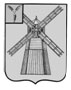 АДМИНИСТРАЦИЯ ПИТЕРСКОГО МУНИЦИПАЛЬНОГО РАЙОНА САРАТОВСКОЙ ОБЛАСТИП О С Т А Н О В Л Е Н И Еот 30 декабря 2020 года №352с. ПитеркаО внесении изменений в постановление администрации Питерского муниципального района от 5 августа 2020 года №183В целях создания условий для занятий физической культурой и спортом, улучшения состояния здоровья населения района, а также повышения уровня подготовленности спортсменов, руководствуясь Уставом Питерского муниципального района, администрация муниципального районаПОСТАНОВЛЯЕТ:Внести изменения в постановление администрации Питерского муниципального района от 5 августа 2020 года №183 «Об утверждении муниципальной программы «Развитие физической культуры и спорта в Питерском муниципальном районе до 2022 года» следующего содержания:Изменить наименование муниципальной программы по тексту, изложив в следующей редакции: «Развитие физической культуры и спорта Питерского муниципального образования Питерского муниципального района до 2023 года».Внести изменения в приложение к постановлению администрации Питерского муниципального района №183, изложив его в новой редакции согласно приложению.2. Настоящее постановление подлежит опубликованию на официальном сайте администрации Питерского муниципального района в информационно-телекоммуникационной сети «Интернет» по адресу:  http://питерка.рф/.3. Настоящее постановление вступает в силу с 01 января 2021 года.4. Контроль за исполнением настоящего постановления возложить на заместителя главы администрации муниципального района – руководителя аппарата администрации муниципального района.И.о. главы  муниципального района                                                  О.Е. ЧиженьковПриложение к постановлению администрации муниципального района от 30 декабря 2020 года №352«Приложение к постановлению администрации муниципального района от 5 августа 2020 года №183Муниципальная программа «Развитие физической культуры и спорта в Питерском муниципальном образовании Питерского муниципального района до 2023 года»1. Содержание проблемы и обоснование необходимости ее решения программными методамиФизическая культура и массовый спорт - часть общей культуры общества, одна из сфер социальной деятельности, направленная на укрепление здоровья, развитие физических способностей человека и использование их в соответствии с потребностями общественной практики.Разработка муниципальной программы «Развитие физической культуры и спорта в Питерском муниципальном образовании Питерского муниципального района до 2023 года» обусловлена необходимостью комплексного подхода к развитию муниципального района в сфере физической культуры и массового спорта.2. Основные цели и задачи Программы, сроки ее реализацииОсновными целями программы являются: - Пропаганда здорового образа жизни среди населения района.- Улучшение материально-технической базы учреждений физической культуры и спорта. - Снижение уровня безнадзорности, правонарушений, алкоголизма, наркомании в молодежной среде.-Создание условий для занятий физической культурой и спортом, улучшения состояния здоровья населения района.- Повышение уровня подготовленности спортсменов.Основными задачами программы являются: - формирование у населения района потребности в физическом совершенствовании, регулярных занятиях физической культурой и спортом, - проведение на территории района единой государственной политики в сфере физкультурно-массовой и спортивной работы,- совершенствование системы учреждений спортивной направленности,- совершенствование учебно-методического, информационного обеспечения в сфере физической культуры и спорта,- реконструкция и модернизация физкультурно-оздоровительных и спортивных сооружений, оснащение их современным оборудованием и инвентарем,- совершенствование организационного и кадрового обеспечения системы физического воспитания, повышение квалификации работников физической культуры и спорта.3. Целевые индикаторы ПрограммыПеречень целевых индикаторов Программы представлен в приложении №2 к муниципальной программе.4. Ожидаемые результаты реализации ПрограммыЭффективность реализации мероприятий,  предусмотренных Программой вытекает из ожидаемых результатов в ходе ее выполнения. Важнейшим результатом реализации программы станет увеличение численности населения, занимающегося физической культурой и спортом и ведущего здоровый образ жизни. Соответственно, увеличение численности занимающихся физической культурой и спортом позволит сэкономить средства, затрачиваемые на лечение заболеваний.Реализация Программы позволит провести необходимую информационно - образовательную работу по формированию привлекательности имиджа здорового образа жизни среди населения, в частности,  среди детей, подростков и молодежи.Программа будет реализовываться в 2020-2023 годах.Этапы реализации Программы, перечень мероприятий программы представлены в Приложении №1 к муниципальной программе.5. Финансовое обеспечение реализации Программы.Общий объем финансирования программы на 2020-2023 годы составляет 1720,0 тыс. руб.:2020 год - 400 тыс. рублей;2021 год  - 400 тыс. рублей;2022 год  - 400 тыс. рублей;2023 год  - 400 тыс. рублей.Источник финансирования программы: бюджет Питерского муниципального образования Питерского муниципального района Саратовской области.Финансовое обеспечение по мероприятиям Программы представлено в Приложении №1 к муниципальной программе.6. Анализ социальных, финансово-экономических и прочих рисков реализации ПрограммыВ ходе реализации Программы возможно возникновение некоторых рисков, приводящих к экономическим потерям, негативным социальным последствиям, а также к невыполнению основных целей и задач Программы.Риски реализации Программы разделены на внутренние, которые относятся к сфере компетенции ответственного исполнителя Программы, и внешние, наступление или отсутствие, которых не зависит от действий ответственного исполнителя Программы. Внутренние риски могут являться следствием:- несовершенства системы управления, недостаточной технической и нормативной правовой поддержкой Программы. Эти риски могут привести к нарушению сроков выполнения мероприятий и достижения запланированных результатов;- низкой исполнительской дисциплины ответственного исполнителя, ответственного за выполнение мероприятий Программы; - риск отсутствия необходимых финансовых средств;- несвоевременности разработки, согласования и принятия документов, обеспечивающих выполнение мероприятий Программы.Для предотвращения и минимизации рисков планируется принять определённые меры:- организация мониторинга, хода реализации мероприятий Программы и выполнение Программы в целом, позволяющего своевременно принять управленческие решения о более эффектном использовании средств и ресурсов Программы;- проведение анализа использования ресурсов Программы, обеспечивающего сбалансированное распределение финансовых средств на реализацию основных мероприятий Программы в соответствии с ожидаемыми результатами.Внешние риски могут являться вследствие возникновения крупной техногенной или экологической катастрофы, кризисных явлений в экономике.Для минимизации внешних рисков будет осуществляться прогнозирование реализации Программы с учётом возможного ухудшения экономической ситуации.7. Реализация мероприятий и контроль за ходом выполнения ПрограммыОтветственным исполнителем реализации мероприятий Программы является ведущий специалист по делам молодежи и спорту администрации муниципального района.Контроль за ходом выполнения Программы осуществляет заместитель главы администрации муниципального района – руководитель аппарата администрации муниципального района.Приложение №1 к муниципальной программе «Развитие физической культуры и спорта в Питерском муниципальном образовании Питерского муниципального района до 2023 года»План-график реализации муниципальной программы  «Развитие физической культуры и спорта в Питерском муниципальном образовании Питерского муниципального района до 2023 года»Приложение №2 к муниципальной программе «Развитие физической культуры и спорта в Питерском муниципальном образовании Питерского муниципального района до 2023 года»СВЕДЕНИЯо целевых показателях (индикаторах) муниципальной программы «Развитие физической культуры и спорта в Питерском муниципальном образовании Питерского муниципального  района до 2023 года»Наименование программыМуниципальная программа «Развитие физической культуры и спорта в Питерском муниципальном образовании Питерского муниципального района до 2023 года» (далее – Программа)Основание для разработки ПрограммыФедеральный   Закон от 6 октября 2003 года №131-ФЗ «Об общих принципах организации местного самоуправления в Российской Федерации»;Федеральный закон от 4 декабря 2007 года №329-ФЗ «О физической культуре и спорте в Российской Федерации».Цели ПрограммыПропаганда здорового образа жизни среди населения района.Улучшение материально-технической базы учреждений физической культуры и спорта. Снижение уровня безнадзорности, правонарушений, алкоголизма, наркомании в молодежной среде.Создание условий для занятий физической культурой и спортом, улучшения состояния здоровья населения района.Повышение уровня подготовленности спортсменов.Задачи Программы- формирование у населения района потребности в физическом совершенствовании, регулярных занятиях физической культурой и спортом, - проведение на территории района единой государственной политики в сфере физкультурно-массовой и спортивной работы,- совершенствование системы учреждений спортивной направленности,- совершенствование учебно-методического, информационного обеспечения в сфере физической культуры и спорта,- реконструкция и модернизация физкультурно-оздоровительных и спортивных сооружений, оснащение их современным оборудованием и инвентарем,- совершенствование организационного и кадрового обеспечения системы физического воспитания, повышение квалификации работников физической культуры и спорта. Важнейший целевой индикатор Программы- Участие в проведении традиционных турниров среди детей и подростков на призы Губернатора,- Количество детей, вовлеченных к участию в спортивных мероприятий для детей и подростков,- Доля населения района, систематически занимающегося физической культурой и спортом,- Количество организованных и проведенных спортивных мероприятий на первенство Питерского района среди детей, молодежи, команд трудовых коллективов, ветеранов спорта,- Количество проведенных спортивных праздников, посвященных: Дню защиты детей, Дню инвалида, Дню физкультурника, Дню села,- Количество областных, Всероссийских соревнованиях, в которых приняли участие спортсмены муниципального района,- Количество мероприятий, проведенных по массовым видам спорта и в рамках внедрения комплекса ГТО,- Количество публикаций в средствах массовой информации  по вопросам пропаганды спорта, здорового образа жизниСроки реализации Программы2020-2023 годыИсполнители основных мероприятий ПрограммыВедущий специалист по делам молодежи и спорту администрации муниципального районаОбъем и источники финансирования ПрограммыОбщий объем финансирования программы на 2020-2023 годы составляет 1600,0 тыс. руб.:2020 год - 400 тыс. рублей;2021 год  - 400 тыс. рублей;2022 год  - 440 тыс. рублей;2023 год  - 400 тыс. рублей.Источник финансирования программы: бюджет Питерского муниципального образования Питерского муниципального района Саратовской областиОжидаемые конечные результаты реализации ПрограммыУвеличение жителей района, систематически занимающихся физической культурой спортом.Увеличение охвата детей и подростков, занимающихся в спортивных секциях района. Повышение результативности выступлений спортсменов на областных и на всероссийских соревнованиях.Система организации контроля за исполнением ПрограммыКоординацию исполнения мероприятий программы осуществляет ведущий специалист по делам молодежи и спорту администрации муниципального района.Контроль за исполнением Программы осуществляет заместитель главы администрации муниципального района – руководитель аппарата администрации муниципального района№п/пНаименование мероприятияНаименование мероприятияСрок исполненияОбъем финансового обеспечения (тыс.рублей), всегоВ том числе за счет средств местного бюджета (тыс. рублей)В том числе за счет средств местного бюджета (тыс. рублей)В том числе за счет средств местного бюджета (тыс. рублей)В том числе за счет средств местного бюджета (тыс. рублей)Ответственные исполнителиОжидаемые результаты№п/пНаименование мероприятияНаименование мероприятияСрок исполненияОбъем финансового обеспечения (тыс.рублей), всего2020202120222023Ответственные исполнителиОжидаемые результаты122345678910Основное мероприятие «Организация и проведение физкультурных и спортивно-массовых мероприятий»Основное мероприятие «Организация и проведение физкультурных и спортивно-массовых мероприятий»Основное мероприятие «Организация и проведение физкультурных и спортивно-массовых мероприятий»Основное мероприятие «Организация и проведение физкультурных и спортивно-массовых мероприятий»Основное мероприятие «Организация и проведение физкультурных и спортивно-массовых мероприятий»Основное мероприятие «Организация и проведение физкультурных и спортивно-массовых мероприятий»Основное мероприятие «Организация и проведение физкультурных и спортивно-массовых мероприятий»Основное мероприятие «Организация и проведение физкультурных и спортивно-массовых мероприятий»Основное мероприятие «Организация и проведение физкультурных и спортивно-массовых мероприятий»Основное мероприятие «Организация и проведение физкультурных и спортивно-массовых мероприятий»Основное мероприятие «Организация и проведение физкультурных и спортивно-массовых мероприятий»Подраздел 1. Работа среди детей, подростков и молодежи по месту жительстваПодраздел 1. Работа среди детей, подростков и молодежи по месту жительстваПодраздел 1. Работа среди детей, подростков и молодежи по месту жительстваПодраздел 1. Работа среди детей, подростков и молодежи по месту жительстваПодраздел 1. Работа среди детей, подростков и молодежи по месту жительстваПодраздел 1. Работа среди детей, подростков и молодежи по месту жительстваПодраздел 1. Работа среди детей, подростков и молодежи по месту жительстваПодраздел 1. Работа среди детей, подростков и молодежи по месту жительстваПодраздел 1. Работа среди детей, подростков и молодежи по месту жительстваПодраздел 1. Работа среди детей, подростков и молодежи по месту жительстваПодраздел 1. Работа среди детей, подростков и молодежи по месту жительства1.1.Совершенствование системы проведения традиционных турниров среди детей и подростков на призы Губернатора (дворовый футбол, лыжные гонки, бег, хоккей)Совершенствование системы проведения традиционных турниров среди детей и подростков на призы Губернатора (дворовый футбол, лыжные гонки, бег, хоккей)2020-2023178,040,043,046,049,0Ведущий специалист по делам молодежи и спорту администрации муниципального районаУвеличение числа детей и подростков, занимающихся спортом по месту жительства1.2.Проведение спортивных мероприятий для детей и подростков:- соревнований;- спартакиад;- эстафет;- турниров- акции; и т.д.Проведение спортивных мероприятий для детей и подростков:- соревнований;- спартакиад;- эстафет;- турниров- акции; и т.д.2020-2023236,055,058,060,063,0Ведущий специалист по делам молодежи и спорту администрации муниципального  районаДальнейшее развитие массового спорта среди детей, подростков и молодежиИтого по подразделу 1:Итого по подразделу 1:Итого по подразделу 1:Итого по подразделу 1:414,095,0101,0106,0112,0Подраздел 2. Развитие физической культуры и массового спорта среди различных возрастных групп взрослого населения в трудовых коллективах и по месту жительстваПодраздел 2. Развитие физической культуры и массового спорта среди различных возрастных групп взрослого населения в трудовых коллективах и по месту жительстваПодраздел 2. Развитие физической культуры и массового спорта среди различных возрастных групп взрослого населения в трудовых коллективах и по месту жительстваПодраздел 2. Развитие физической культуры и массового спорта среди различных возрастных групп взрослого населения в трудовых коллективах и по месту жительстваПодраздел 2. Развитие физической культуры и массового спорта среди различных возрастных групп взрослого населения в трудовых коллективах и по месту жительстваПодраздел 2. Развитие физической культуры и массового спорта среди различных возрастных групп взрослого населения в трудовых коллективах и по месту жительстваПодраздел 2. Развитие физической культуры и массового спорта среди различных возрастных групп взрослого населения в трудовых коллективах и по месту жительстваПодраздел 2. Развитие физической культуры и массового спорта среди различных возрастных групп взрослого населения в трудовых коллективах и по месту жительстваПодраздел 2. Развитие физической культуры и массового спорта среди различных возрастных групп взрослого населения в трудовых коллективах и по месту жительстваПодраздел 2. Развитие физической культуры и массового спорта среди различных возрастных групп взрослого населения в трудовых коллективах и по месту жительстваПодраздел 2. Развитие физической культуры и массового спорта среди различных возрастных групп взрослого населения в трудовых коллективах и по месту жительства2.1.Организация и проведение спортивных мероприятий на первенство Питерского района среди детей, молодежи, команд трудовых коллективов, ветеранов спортаОрганизация и проведение спортивных мероприятий на первенство Питерского района среди детей, молодежи, команд трудовых коллективов, ветеранов спорта2020-2023186,045,046,047,048,0Ведущий специалист по делам молодежи и спорту администрации муниципального  района, МОУ ДОД «ДЮСШ» с. Питерка Питерского района Саратовской области (по согласованию)Расширение возможностей для внедрения активного образа жизни, качества активного отдыха для жителей района2.2.Проведение спортивных праздников, посвященных:- Дню защиты детей;- Дню инвалида;- Дню физкультурника;- Дню села.Проведение спортивных праздников, посвященных:- Дню защиты детей;- Дню инвалида;- Дню физкультурника;- Дню села.2020-2023160,035,038,042,045,0Ведущий специалист по делам молодежи и спорту администрации муниципального  района, МУ ДО «ДЮСШ» с. Питерка Питерского района Саратовской области (по согласованию)Расширение возможностей для внедрения активного образа жизни, качества активного отдыха для жителей районаИтого по подразделу 2:Итого по подразделу 2:Итого по подразделу 2:Итого по подразделу 2:346,080,084,089,093,0Подраздел 3. Детско-юношеский спортПодраздел 3. Детско-юношеский спортПодраздел 3. Детско-юношеский спортПодраздел 3. Детско-юношеский спортПодраздел 3. Детско-юношеский спортПодраздел 3. Детско-юношеский спортПодраздел 3. Детско-юношеский спортПодраздел 3. Детско-юношеский спорт3.1.Участие в областных, Всероссийских соревнованияхУчастие в областных, Всероссийских соревнованиях2020- 2023515,0125,0128,0130,0132,0Ведущий специалист по делам молодежи и спорту администрации муниципального  районаПовышение спортивного мастерстваИтого по подразделу 3:Итого по подразделу 3:Итого по подразделу 3:Итого по подразделу 3:515,0125,0128,0130,0132,0Подраздел 4. Развитие игровых видов спортаПодраздел 4. Развитие игровых видов спортаПодраздел 4. Развитие игровых видов спортаПодраздел 4. Развитие игровых видов спортаПодраздел 4. Развитие игровых видов спортаПодраздел 4. Развитие игровых видов спортаПодраздел 4. Развитие игровых видов спортаПодраздел 4. Развитие игровых видов спорта4.1.Разработка и реализация мероприятий по массовым видам спорта, внедрение комплекса ГТОРазработка и реализация мероприятий по массовым видам спорта, внедрение комплекса ГТО2020-2023230,070,075,080,085,0Ведущий специалист по делам молодежи и спорту администрации муниципального  районаРасширение возможностей для внедрения активного образа жизни, качества активного отдыха для жителей районаИтого по подразделу 4:Итого по подразделу 4:Итого по подразделу 4:Итого по подразделу 4:310,070,075,080,085,0Подраздел 5. Система пропаганды физической культуры и спорта, здорового образа жизниПодраздел 5. Система пропаганды физической культуры и спорта, здорового образа жизниПодраздел 5. Система пропаганды физической культуры и спорта, здорового образа жизниПодраздел 5. Система пропаганды физической культуры и спорта, здорового образа жизниПодраздел 5. Система пропаганды физической культуры и спорта, здорового образа жизниПодраздел 5. Система пропаганды физической культуры и спорта, здорового образа жизниПодраздел 5. Система пропаганды физической культуры и спорта, здорового образа жизниПодраздел 5. Система пропаганды физической культуры и спорта, здорового образа жизниПодраздел 5. Система пропаганды физической культуры и спорта, здорового образа жизни5.1.Регулярное освещение в средствах массовой информации вопросов пропаганды спорта, здорового образа жизни, изготовление и приобретение афиш, наградной атрибутикиРегулярное освещение в средствах массовой информации вопросов пропаганды спорта, здорового образа жизни, изготовление и приобретение афиш, наградной атрибутики2020-2023135,030,032,035,038,0Ведущий специалист по делам молодежи и спорту администрации муниципального  района, МУ ДО "ДЮСШ" с. Питерка Питерского района Саратовской области (по согласованию)Улучшение взаимодей-ствия между средствами массовой информации в вопросах формирования у населения области имиджа, здорового образа жизниИтого по подразделу 5:Итого по подразделу 5:Итого по подразделу 5:Итого по подразделу 5:135,030,032,035,038,0Всего по основному мероприятию ««Организация и проведение физкультурных и спортивно-массовых мероприятий»Всего по основному мероприятию ««Организация и проведение физкультурных и спортивно-массовых мероприятий»Всего по основному мероприятию ««Организация и проведение физкультурных и спортивно-массовых мероприятий»Всего по основному мероприятию ««Организация и проведение физкультурных и спортивно-массовых мероприятий»1600,0400,0400,0400,0400,0Всего по Программе:Всего по Программе:Всего по Программе:Всего по Программе:1600,0400,0400,0400,0400,0№п/пНаименование программы, наименование показателяЕдиница измере-нияЗначение показателей*Значение показателей*Значение показателей*Значение показателей*Значение показателей*Значение показателей*Значение показателей*Значение показателей*№п/пНаименование программы, наименование показателяЕдиница измере-нияотчетный год (базовый)**отчетный год (базовый)**текущий год (оценка)***первый год реализа-ции программывторой год реализа-ции программытретий год реализа-ции програм-мытретий год реализа-ции програм-мытретий год реализа-ции програм-мыпо итогам реализа-ции программыРаздел 1. Работа среди детей, подростков и взрослого населения по месту жительстваРаздел 1. Работа среди детей, подростков и взрослого населения по месту жительстваРаздел 1. Работа среди детей, подростков и взрослого населения по месту жительстваРаздел 1. Работа среди детей, подростков и взрослого населения по месту жительстваРаздел 1. Работа среди детей, подростков и взрослого населения по месту жительстваРаздел 1. Работа среди детей, подростков и взрослого населения по месту жительстваРаздел 1. Работа среди детей, подростков и взрослого населения по месту жительстваРаздел 1. Работа среди детей, подростков и взрослого населения по месту жительстваРаздел 1. Работа среди детей, подростков и взрослого населения по месту жительстваРаздел 1. Работа среди детей, подростков и взрослого населения по месту жительстваРаздел 1. Работа среди детей, подростков и взрослого населения по месту жительстваРаздел 1. Работа среди детей, подростков и взрослого населения по месту жительства1.1.Показатели участия в проведении традиционных турниров среди детей и подростков на призы Губернатора (дворовый футбол, лыжные гонки, бег, хоккей)% от числа детей, не имеющих медицинских и иных противопоказаний от занятий спортом100%100%100%100%100%100%100%100%100%1.2.Количество детей, вовлеченных к участию в спортивных мероприятий для детей и подростков% от числа детей, не имеющих медицинских и иных противопоказаний от занятий спортом100%100%100%100%100%100%100%100%100%1.3.Доля населения района, систематически занимающегося физической культурой и спортом% в общей численности населения района в возрасте с 3 до 79 лет40,9%40,9%40,9%45%49%49%53%53%53%Раздел 2. Развитие физической культуры и массового спорта среди различных возрастных групп взрослого населения в трудовых коллективах и по месту жительстваРаздел 2. Развитие физической культуры и массового спорта среди различных возрастных групп взрослого населения в трудовых коллективах и по месту жительстваРаздел 2. Развитие физической культуры и массового спорта среди различных возрастных групп взрослого населения в трудовых коллективах и по месту жительстваРаздел 2. Развитие физической культуры и массового спорта среди различных возрастных групп взрослого населения в трудовых коллективах и по месту жительстваРаздел 2. Развитие физической культуры и массового спорта среди различных возрастных групп взрослого населения в трудовых коллективах и по месту жительстваРаздел 2. Развитие физической культуры и массового спорта среди различных возрастных групп взрослого населения в трудовых коллективах и по месту жительстваРаздел 2. Развитие физической культуры и массового спорта среди различных возрастных групп взрослого населения в трудовых коллективах и по месту жительстваРаздел 2. Развитие физической культуры и массового спорта среди различных возрастных групп взрослого населения в трудовых коллективах и по месту жительстваРаздел 2. Развитие физической культуры и массового спорта среди различных возрастных групп взрослого населения в трудовых коллективах и по месту жительстваРаздел 2. Развитие физической культуры и массового спорта среди различных возрастных групп взрослого населения в трудовых коллективах и по месту жительстваРаздел 2. Развитие физической культуры и массового спорта среди различных возрастных групп взрослого населения в трудовых коллективах и по месту жительстваРаздел 2. Развитие физической культуры и массового спорта среди различных возрастных групп взрослого населения в трудовых коллективах и по месту жительства2.1.Количество организованных и проведенных спортивных мероприятий на первенство Питерского района среди детей, молодежи, команд трудовых коллективов, ветеранов спортаединиц27272727272727108 (за 4 года)108 (за 4 года)2.2.Количество проведенных спортивных праздников, посвященных:- Дню защиты детей, Дню инвалида; - Дню физкультурника, Дню селаединиц444444416 (за 4 года)16 (за 4 года)Раздел 3. Детско-юношеский спортРаздел 3. Детско-юношеский спортРаздел 3. Детско-юношеский спортРаздел 3. Детско-юношеский спортРаздел 3. Детско-юношеский спортРаздел 3. Детско-юношеский спортРаздел 3. Детско-юношеский спортРаздел 3. Детско-юношеский спортРаздел 3. Детско-юношеский спортРаздел 3. Детско-юношеский спортРаздел 3. Детско-юношеский спортРаздел 3. Детско-юношеский спорт3.1. Количество областных, Всероссийских соревнованиях, в которых приняли участие спортсмены муниципального районаединиц1010101010101040 (за 4 года)40 (за 4 года)Раздел 4. Развитие игровых видов спортаРаздел 4. Развитие игровых видов спортаРаздел 4. Развитие игровых видов спортаРаздел 4. Развитие игровых видов спортаРаздел 4. Развитие игровых видов спортаРаздел 4. Развитие игровых видов спортаРаздел 4. Развитие игровых видов спортаРаздел 4. Развитие игровых видов спортаРаздел 4. Развитие игровых видов спортаРаздел 4. Развитие игровых видов спортаРаздел 4. Развитие игровых видов спортаРаздел 4. Развитие игровых видов спорта4.1.Количество мероприятий, проведенных по массовым видам спорта и в рамках внедрения комплекса ГТО% от уровня охвата100%100%100%100%100%100%100%100%100%Раздел 5. Система пропаганды физической культуры и спорта, здорового образа жизниРаздел 5. Система пропаганды физической культуры и спорта, здорового образа жизниРаздел 5. Система пропаганды физической культуры и спорта, здорового образа жизниРаздел 5. Система пропаганды физической культуры и спорта, здорового образа жизниРаздел 5. Система пропаганды физической культуры и спорта, здорового образа жизниРаздел 5. Система пропаганды физической культуры и спорта, здорового образа жизниРаздел 5. Система пропаганды физической культуры и спорта, здорового образа жизниРаздел 5. Система пропаганды физической культуры и спорта, здорового образа жизниРаздел 5. Система пропаганды физической культуры и спорта, здорового образа жизниРаздел 5. Система пропаганды физической культуры и спорта, здорового образа жизниРаздел 5. Система пропаганды физической культуры и спорта, здорового образа жизниРаздел 5. Система пропаганды физической культуры и спорта, здорового образа жизни5.1.Количество публикаций в средствах массовой информации  по вопросам пропаганды спорта, здорового образа жизни % от уровня охвата100%100%100%100%100%100%100%100%100%ВЕРНО: заместитель главы администрации муниципального района - руководитель аппарата администрации муниципального района Т.В. Брусенцева